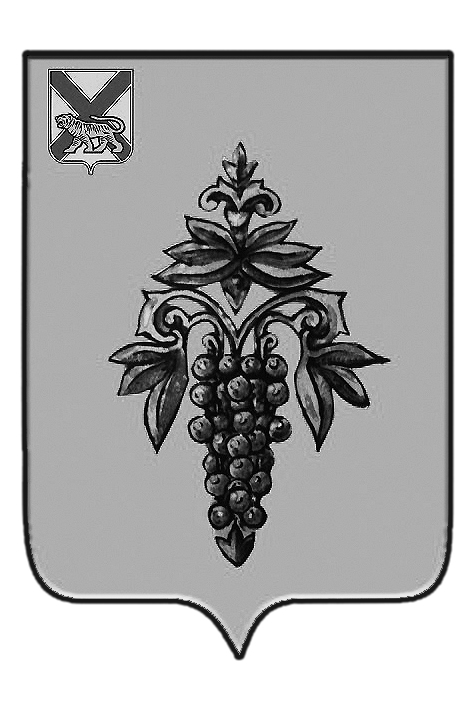 АДМИНИСТРАЦИЯЧУГУЕВСКОГО МУНИЦИПАЛЬНОГО ОКРУГАПРИМОРСКОГО КРАЯПОСТАНОВЛЕНИЕ31 марта 2021 года                        с. Чугуевка	                                    № 307-НПАО внесении изменений в постановление администрации Чугуевского муниципального округа от 09 февраля 2021 года № 79-НПА«Об утверждении административного регламента предоставлениямуниципальной услуги  «Предоставление информации о текущейуспеваемости учащегося в муниципальной образовательной организации,  ведение электронного дневника и электронногожурнала успеваемости»  Руководствуясь  Федеральным законом от 27 июля 2010 года № 210-ФЗ      «Об организации предоставления государственных и муниципальных услуг», в соответствии с постановлением администрации Чугуевского муниципального округа от 18 ноября 2020 года № 185-НПА «О порядке разработки и утверждения административных  регламентов предоставления муниципальных услуг на территории Чугуевского    муниципального округа», руководствуясь статьей 43 Устава Чугуевского  муниципального округа,  администрация Чугуевского муниципального округа,ПОСТАНОВЛЯЕТ: 1. Внести изменения в административный регламент предоставления муниципальной услуги «Предоставление информации о текущей успеваемости учащегося в муниципальной образовательной организации,  ведение электронного дневника и электронного журнала успеваемости», утвержденного  постановлением администрации Чугуевского муниципального округа от 09 февраля 2021 года № 79-НПА «Об утверждении административного регламента предоставления муниципальной услуги  «Предоставление информации о текущей успеваемости учащегося в муниципальной образовательной организации,  ведение электронного дневника и электронного журнала успеваемости» изложив п. 21.2.10 в следующей редакции:          «21.2.10 требования у заявителя при предоставлении муниципальной услуги документов или информации, отсутствие и (или) недостоверность которых не указывались при первоначальном отказе в приеме документов, необходимых для предоставления муниципальной услуги, либо в предоставлении муниципальной услуги, за исключением случаев, предусмотренных пунктом 4 части 1 статьи 7  Федерального закона от 27 июля 2010 № 210-ФЗ «Об организации предоставления государственных и муниципальных услуг». В указанном случае досудебное (внесудебное) обжалование заявителем решений и действий (бездействия) многофункционального центра, работника многофункционального центра возможно в случае, если на многофункциональный центр, решения и действия (бездействие) которого обжалуется, возложена функция по предоставлению соответствующих муниципальных услуг в полном объеме в порядке, определенном частью 1.3 статьи 16 настоящего Федерального закона».2. Направить настоящее постановление для официального опубликования и размещения на официальном сайте Чугуевского муниципального округа.3. Настоящее постановление вступает в силу со дня его официального опубликования.  4. Контроль  за  исполнением  настоящего  постановления  возложить  на   заместителя  главы  администрации  Чугуевского муниципального округа  Белогуб А.Н.Глава Чугуевского муниципального округа,глава администрации                                                                        Р. Ю. Деменев